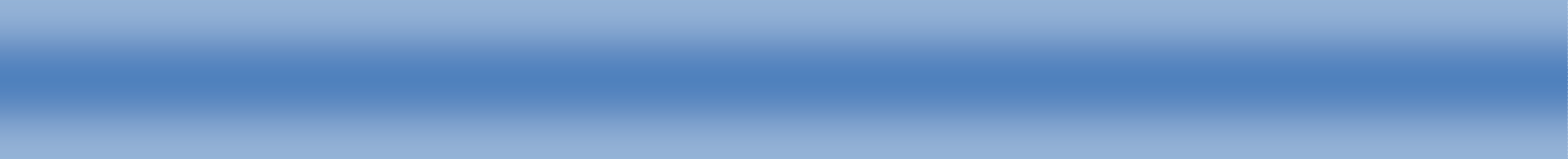 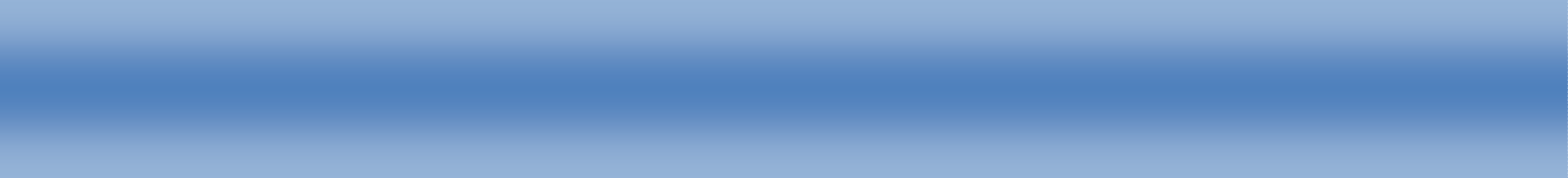 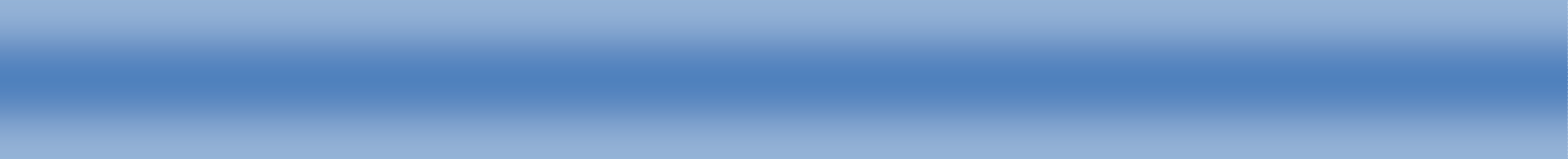 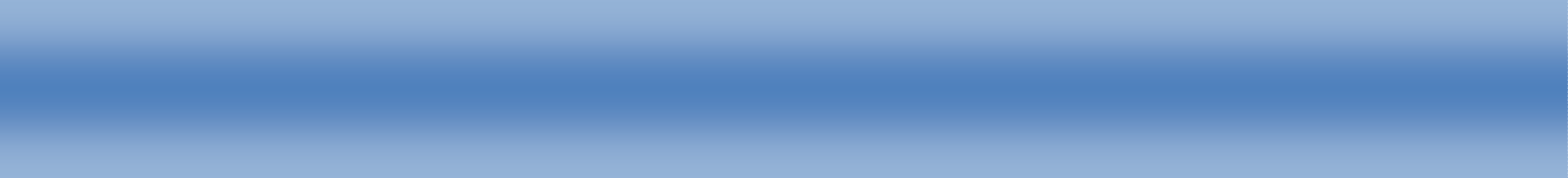 T.C.AĞRI İBRAHİM ÇEÇEN ÜNİVERSİTESİTIP FAKÜLTESİ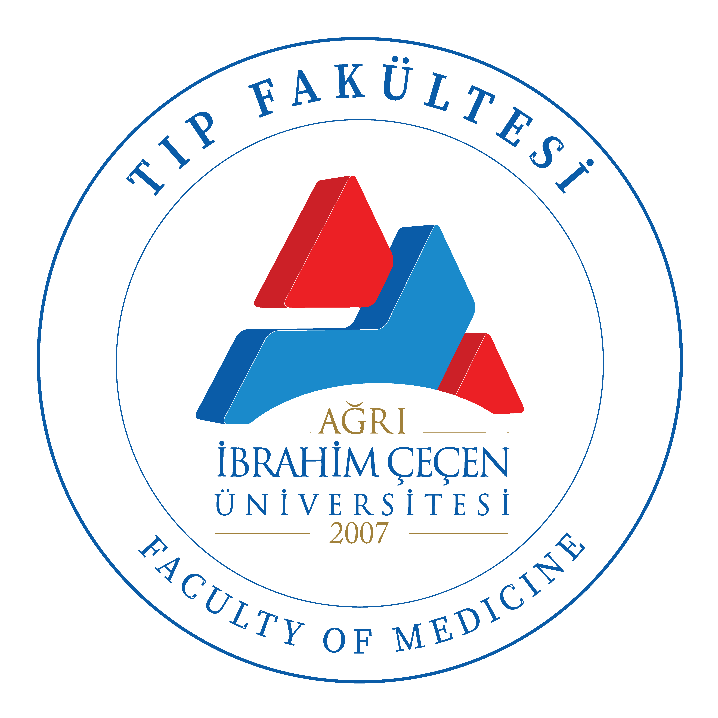 Birim İç Değerlendirme Raporu(2023 Yılı)“Doğudan Yükselen Işık”Tıp Fakültesi Birim Kalite KomisyonuŞubat 2024TIP FAKÜLTESİBİRİM İÇ DEĞERLENDİRME RAPORU(2023 YILI)T.C.AĞRI İBRAHİM ÇEÇEN ÜNİVERSİTESİ TIP FAKÜLTESİFırat Mahallesi Yeni Üniversite Caddesi No: 2 AE/1 04100 MerkezTıp Fakültesi Ağrı - Türkiye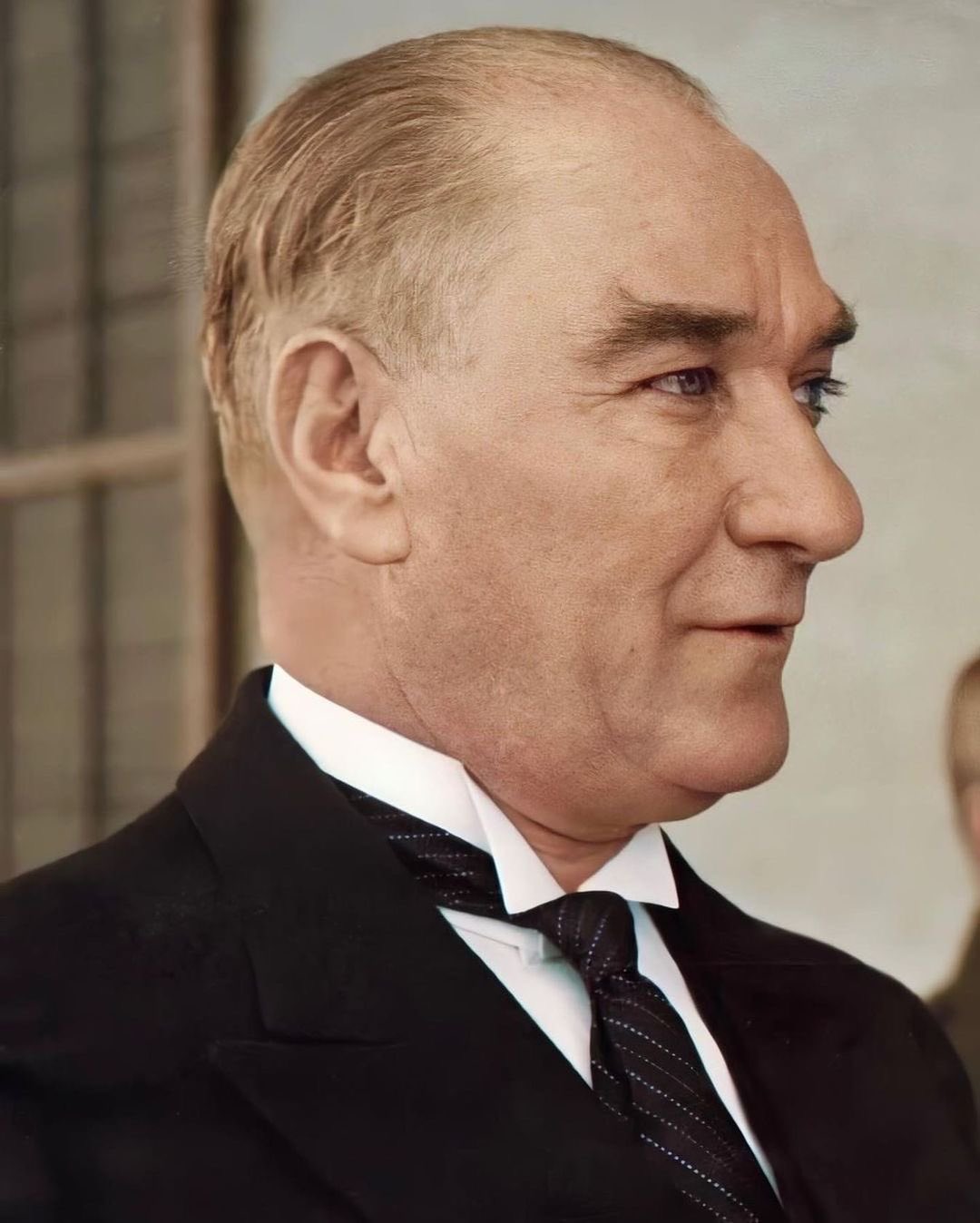 “Eğitimdir ki, bir milleti ya özgür, bağımsız, şanlı, yüksek bir topluluk halinde yaşatır; ya da esaret ve sefalete terk eder.”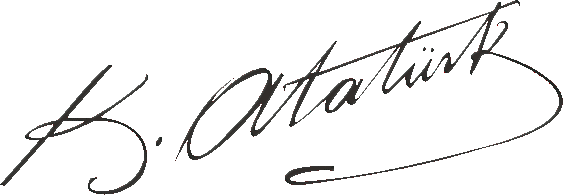 ÖZET	Tıp Fakültesi Birim İç Değerlendirme Raporu, 2023 yılında birimde gerçekleştirilen bütün faaliyetlerin değerlendirilmesi amacıyla ve Üniversite Kalite Koordinatörlüğü tarafından belirlenen takvim ve KİDR hazırlama kılavuzu sürüm 3.2’e (2024) uygun olarak hazırlanmıştır. Bu kapsamda hazırlanan Birim İç Değerlendirme Raporu “Liderlik, Yönetişim ve Kalite”, “Eğitim ve Öğretim”, “Araştırma ve Geliştirme” ve “Toplumsal Katkı” bölümlerini içermektedir. 	“Liderlik, Yönetişim ve Kalite” bölümünde Tıp Fakültesi stratejik amaç ve hedefleri, Ağrı İbrahim Çeçen Üniversitesi stratejik amaç ve hedeflerini destekler doğrultudadır. Birimimizin Kalite Komisyonunda güncelleme yapılmış olup, ilgili komisyon Ağrı İbrahim Çeçen Üniversitesi Kalite Güvencesi Politikası doğrultusunda faaliyetlerini sürdürmektedir. Birimimiz iç ve dış paydaşları belirlenmiş olup, iletişim güçlendirilerek birlikte hareket edilmektedir. 	“Eğitim ve Öğretim” bölümünde eğitim ve öğretim hazırlık faaliyetlerimizden, faaliyetlerin gerçekleştirme basamaklarından ve ölçme ve değerlendirme süreçlerimizden bahsedilmiştir. “Araştırma ve Geliştirme” bölümünde birimimizin 2023 yılında yapılmış olan araştırma geliştirme faaliyetlerinden bahsedilip kanıtlar sunulmuştur. “Toplumsal Katkı” bölümünde ise birimin toplumsal katkı süreçlerinin yönetimi ve organizasyonel yapısına ilişkin çalışmaları sunulmuştur.	Ağrı İbrahim Çeçen Üniversitesi Tıp Fakültesi Türkiye’nin örnek bir birimi olma yolunda kurumsal çalışmalarını planlı, disiplinli, saydam ve hesap verebilir bir şekilde sürdürmeye ve alanıyla ilgili gelişmeleri hizmetlerine eklemeye devam etmektedir.1. Birim Hakkında Bilgiler1. İletişim BilgileriAdres: Erzurum Yolu 4 Km 04100 Merkez, Ağrı – Türkiye.Telefon: 0472 215 52 20E-posta: tipfakultesi@agri.edu.tr Web sitesi: https://www.agri.edu.tr/detail.aspx?bid=500&tid=15&dil=tr-TR 2. Tarihsel GelişimiAğrı İbrahim Çeçen Üniversitesi Tıp Fakültesi, 25.05.2018 tarih 30431 sayılı Bakanlar Kurulu kararı ile kurulmuştur. 2018 yılında 21 öğrenci ile Atatürk Üniversitesi Tıp Fakültesinde öğrenime başlamıştır. Fakülte bünyesinde Temel Tıp Bilimleri Bölümü, Cerrahi Tıp Bilimleri Bölümü ve Dahili Tıp Bilimleri Bölümü olmak üzere 3 Bölüm, 42 Ana Bilim dalı yer almaktadır. Akademik personel, Türkiye Cumhuriyeti Sağlık Bakanlığı ile 2020 yılında ortak olarak kullanılmaya başlanan Ağrı Eğitim ve Araştırma Hastanesi’nde hizmet vermeye devam etmektedir. İnşası devam etmekte olan Tıp Fakültesi binasının 2024 yılında sonunda hizmete girmesi planlanmaktadır. Hızla gelişmekte olan sağlık alanında, ileriye dönük güncel bilimsel gelişmeler eşliğinde yenilikçi, araştırmacı, hasta odaklı, dijitalleşmiş ve sürdürülebilir tıp eğitiminde ülkemizin sağlık düzeyini yükseltecek etik kurallara bağlı nitelikli başarılı hekim yetiştirilmesi ve evrensel düzeyde geleceğin akademisyenlerinin yetişmesi hedeflenmektedir.3. Misyon, Vizyon, Değerler ve HedeflerMisyonİyi hekim ve iyi insan yetiştirmek sağlığın geliştirilmesi ve korunmasına yönelik araştırmalar yapmak amacıyla, gelişen sağlık ve eğitim teknolojilerini kullanarak, ülke ve toplumun gereksinimlerine göre yenilikçi, rekabetçi, güncel ve yüksek standartta eğitim ve sağlık hizmeti vermektir.VizyonSağlığın geliştirilmesi için çalışan genç doktor adaylarının  yetiştiği, mensubu olmaktan gurur duyulan, yaptığı eğitim, araştırma ve hasta hizmetleri ile ulusal ve uluslararası alanda tanınan  kendi bölgesinde sağlık konusunda  tercih edilen öncü bir birim olmaktır.DeğerlerimizAkademik ve etik değerlere bağlılıkKaliteli hizmet verme bilinciGüvenilirlikToplumsal sorumlulukAdaletEmpatiBilimsellik ve akılcılıkÇözüm odaklılıkGirişimcilik ve yenilikçilikDoğayı ve çevreyi koruma bilinciHukukun üstünlüğüne, insan haklarına ve toplumsal değerlere saygıŞeffaflıkÖzgürlükKatılımcılıkHedeflerÖğretim kalitesinin arttırılması ve sürekli gelişmenin sağlanmasıÖğretim programlarının niteliğinin arttırılmasıÖğrenci niteliğinin arttırılmasıBilimsel araştırma ve teknoloji geliştirme kapasitesinin arttırılmasıNitelikli araştırma ve araştırmacı sayısının arttırılmasıGirişimcilik ve yenilik kültürünün arttırılmasıTıp Fakültesinin bölgeyle olan sosyal, kültürel ve ekonomik etkileşimini arttırmakBölgenin sosyal ve ekonomik yapısına katkı sağlamakBölgedeki dış paydaşlarla kurulan etkileşimi arttırmak4. Kalite PolitikasıAğrı İbrahim Çeçen Üniversitesi Tıp Fakültesi misyon ve vizyonu ile uyumlu ve günün gereksinimlerine uygun olarak bilimsel araştırmalar ve çalışmalar yapmakta, ders içeriğini sürekli yenilemekte, modern yöntem ve teknikleri uygulayarak eğitim-öğretim süreçlerini yürütmektedir. Ayrıca eğitim hizmetlerinin kalitesi konusunda güven ve memnuniyet sağlayarak; eğitimsel, bilimsel ve mesleki başarıları ile tanınacak modern bir öğrenim birimine dönüştürmektir.Bu bağlamda Ağrı İbrahim Çeçen Üniversitesi Tıp Fakültesi’nin kalite politikası aşağıdaki ilkeler çerçevesinde şekillenmektedir:Eğitim programlarının kalitesini arttırmak,Akademik ve idari personelin bilgi ve becerilerini geliştirmek,Malzeme ve insan kaynağının optimum kullanımını sağlamak,Bilimsel araştırma ve sanatsal faaliyetlerin kalitesini arttırmak,Çalışanların ve öğrencilerin, öz değerlendirme ve kalite değerlendirmesindeki rolünü güçlendirmek,Çalışanların ve öğrencilerin çalışmalarına yüksek bağlılık ile kalite kültürünün sürekliliğini sağlamak,Başarılı sonuçlar elde etmek için doğru hedeflere doğru zamanda doğru şekilde kanalize olmak,Üniversitenin değerleri ve hedefleri doğrultusunda amaca uygun çalışma modelleri belirleyip, elde edilen sonuçları daha da iyileştirmek için sürekli olarak değerlendirme ve geliştirme faaliyetlerinde bulunmak,Eğitim faaliyetlerinin her alanında kaliteyi hedef alarak, toplumun üniversiteye ve onun faaliyetlerine güvenini sağlamak,Kalite kültürünü tüm kademelere benimsetmek ve bu şekilde eğitim – öğretimdeki kalite bilincini geliştirerek üniversitenin bilimsel ve mesleki itibarına katkıda bulunmaktır.A. LİDERLİK, YÖNETİŞİM VE KALİTEA.1. Liderlik ve KaliteA.1.1. Yönetişim modeli ve idari yapı Tıp Fakültesinde yönetişim modeli ve idari yapısı (yasal düzenlemeler çerçevesinde kurumsal yaklaşım, gelenekler, tercihler) (Kanıt 1,2); karar verme mekanizmaları, kontrol ve denge unsurları, koordinatörlüklerin/komisyonların/kurulların çeşitliliği (Kanıt 3,4,5), paydaşların temsil edilmesi, öngörülen yönetişim modeli ile gerçekleşmenin karşılaştırılması, modelin kurumsallığı ve sürekliliği yerleşmiş ve benimsenmiştir (Kanıt 3,4,5).[3]A.1.1.1.Organizasyon_şeması[3]A.1.1.2.İdari_personel[3]A.1.1.3.Koordinatörlükler[3]A.1.1.4.Komisyonlar[3]A.1.1.5.KurullarÜst yönetimin çalışma politikası, yetki ve sorumlulukları, kurumun akademik camia ile iletişimi; üst yönetim tarzının hedeflenen kurum kimliği ile uyumu yerleşmiş ve benimsenmiştir. Organizasyon şeması (Kanıt 6), görev tanımları (Kanıt 7), görev dağılım çizelgesi  (Kanıt 8), iş akış süreçleri (Kanıt 9) vardır ve gerçeği yansıtmaktadır; ayrıca bunlar yayımlanmış ve işleyişin paydaşlarca bilinirliği sağlanmıştır.[3]A.1.1.6.Organizasyon_şeması[3]A.1.1.7.Görev_tanımları[3]A.1.1.8.Görev_dağılım_çizelgesi[3]A.1.1.9.İş_akış_şemalarıMisyon ve vizyon (Kanıt 10) ifadesi tanımlanmıştır, kurum çalışanlarınca bilinir ve paylaşılır, birime özeldir, sürdürülebilir bir gelecek yaratmak için yol göstericidir. Birimin kalite politikası (Kanıt 11), değerleri ve hedefleri belirlenmiş (Kanıt 12) ve birim web sitesinde paylaşılmıştır.[3]A.1.1.10.Misyon_ve_vizyon[3]A.1.1.11.Kalite_politikası[3]A.1.1.12.Değer_ve_hedeflerA.1.2. LiderlikKurumda üst yöneticinin ve süreç liderlerinin yükseköğretim ekosistemindeki değişim, belirsizlik ve karmaşıklığı dikkate alan bir kalite güvencesi sistemi ve kültürü oluşturma konusunda sahipliği ve motivasyonu yüksektir (Kanıt 13). Bu süreçler, liderlik yaklaşımıyla yönetilmektedir. Birimde liderlik anlayışı ve koordinasyon kültürü yerleşmiştir. Birim lideri, kurumun değerleri ve hedefleri doğrultusunda stratejilerinin yanı sıra; yetki paylaşımını, ilişkileri, zamanı, kurumsal motivasyon ve stresi de etkin ve dengeli biçimde yönetmektedir. Liderlik süreçleri ve kalite güvencesi kültürünün içselleştirilmesi sürekli değerlendirilmektedir (Kanıt 14). [2]A.1.2.13.Kamu_hizmet_standartları_tablosu[2]A.1.2.14.İç_kontrolA.1.3. Kurumsal dönüşüm kapasitesiBirimde değişim ve dönüşümü yönetebilmek kapsamında çeşitli birime özel hedefler belirlenmiştir (Kanıt 15). [2].1.3.15.Birim_özel_hedefleriA.1.4. İç kalite güvencesi mekanizmalarıBirim, iç kalite güvencesi sisteminin oluşturulması ve bu sistem dahilinde kalite güvence rehberinin belirlenmesine yönelik çalışmalar yapılmaktadır (Kanıt 16). Bu kapsamda birimde kalite standartlarının oluşturulmasına ve kalite kültürünün yerleştirilmesine yön verecek birim kalite komisyonu kurulmuştur (Kanıt 17). Birim Kalite Komisyonu, üniversitenin kalite politikaları doğrultusunda birimde gerekli düzenleme ve değişiklikleri gerçekleştirmeye yönelik çalışmalar yapmaktadır. [3].A.1.4.16.İç_kontrol[3].A.1.4.17.Kalite_komisyonuA.1.5. Kamuoyunu bilgilendirme ve hesap verebilirlikBirimde kamuoyunu bilgilendirme ilkesel olarak benimsenmiştir. Birim web sayfası (Kanıt 18), sade bir biçimde oluşturulmuş olup; doğru, güncel ve kolay erişilebilir bilgiyi vermektedir. İç ve dış paydaşlara hesap verme sorumluluğu doğrultusunda sistematik ve sorumlulara doğrudan hitap edebilen bir biçimde hizmet vermektedir. Akademik ve idari personelden ve öğrencilerden gelen feed-back ile gerekli değişiklik ve düzenlemeler yapılmaktadır.[3]A.1.5.18.Web_sayfasıAkademik takvim uyarınca, öğrenci işlerine yönelik tüm duyurular (Kanıt 19) zamanında yapılmaktadır. Birimin eğitim ve öğretim süreçleri ve araştırma ve geliştirme faaliyetleriyle ilgili yasal-kurumsal düzenlemeler iç ve dış paydaşlara yönelik bilgilendirme amaçlı birim web sitesinde yer almaktadır. Üniversitede ve birimde gerçekleşen sosyal ve kültürel faaliyetlere yönelik duyurular birim web sayfasında yayınlanmaktadır (Kanıt 20). [3]A.1.5.19.Duyurular[3]A.1.5.20.HaberlerAyrıca iç ve dış paydaşların birim akademik ve idari personelinden çeşitli bilgi ve belge talepleri, şikayetleri, istek ve önerileri dikkate alınıp gerçekleştirilmeye çalışılmaktadır (Kanıt 21). Birim eğitim ve öğretim süreci ve araştırma-geliştirme faaliyetlerini içeren güncel verileri (Kanıt 22), duyuruları ve bilgileri birim içerisinde yer alan ilan panolarında ve web sayfasında yayımlamaktadır. [3]A.1.5.21.Mesaj_kutusu[3]A.1.5.22.Güncel_verilerA.2. Misyon ve Stratejik AmaçlarA.2.1. Misyon, vizyon ve politikalarKurumun amaç ve hedefleriyle uyumlu, birime özel misyon ve	vizyon ifadeleri (Kanıt 23), değerleri ve hedefleri (Kanıt 24) ve kalite politikası (Kanıt 25) tanımlanmıştır, birim web sitesinde paylaşılmakta ve birim akademik ve idari personeli tarafından bilinmektedir. Kurumun kalite politikası doğrultusunda eğitim-öğretim süreci yönetilmektedir. Birim akademik ve idari personeli ile öğrencileri ve diğer iç ve dış paydaşlarını kapsayan kurumsal değerleri ve hedefleri doğrultusunda faaliyetlerini sürdürmektedir.[3]A.2.1.23.Misyon_ve_vizyon[3]A.2.1.24.Değerler_ve_hedefler[3]A.2.1.25.Kalite_politikasıA.2.2. Stratejik amaç ve hedeflerÜniversitenin 2019-2023 Stratejik Planı (Kanıt 26) kurum web sayfasında yer almaktadır. Kurum stratejik planı kapsamında fakültemizin yıllık faaliyet raporları (Kanıt 27) ve stratejik plan değerlendirme tabloları (Kanıt 28) üniversite web sitesinde yayımlanmaktadır. Kurumda stratejik plan kültürü ve geleneği doğrultusunda birim faaliyetleri gerçekleştirilmektedir. [3]A.2.2.26.Stratejik_plan[3]A.2.2.27.Yıllık_faaliyet_raporları[3]A.2.2.28.Stratejik_plan_değerlendirme_tablolarıA.2.3. Performans yönetimi Üniversitenin stratejik amaçları ve performans yönetim sistemleri temelinde birim faaliyetleri gerçekleştirilmektedir. Bu doğrultuda birim eğitim-öğretim süreci ve araştırma-geliştirme faaliyetleri iyileştirilmeye çalışılmaktadır. Kurumun stratejik bakış açısını yansıtan performans yönetimi birimdeki tüm akademik ve idari işleyiş sürecinde uygulanmaya çalışılmaktadır. Birimde belirlenen iç kontrol standartları (Kanıt 29) kapsamında faaliyetlerin etkinliği sağlanmaktadır.[3]A.2.3.29.İç_kontrolA.3. Yönetim SistemleriA.3.1. Bilgi yönetim sistemiBirimde, tüm akademik ve idari faaliyetleri gerçekleştirmek için yürütülen iş ve işlemleri bilgilendirme, belgelendirme, kayıt altına alma ve saklama işlemleri, ”Elektronik Belge Yönetim Sistemi (EBYS)” (Kanıt 30) ile yapılmaktadır. EBYS ile belge ve bilgi alış-verişinin elektronik ortama aktarılması ve internet üzerinden bu bilgilerin anlık olarak yönetilmesi amaçlanmaktadır. Ayrıca bu sistem ile birim içi ve birim dışı yazışmalara ait süreçler standart hale getirilmektedir. Kurumda Personel İşleri için Özlük İşleri Programı, Personel Bilgi Sistemi ve YÖKSİS, Yazı İşleri için EBYS, Öğrenci İşleri için Öğrenci Bilgi Sistemi (OBS) (Kanıt 31), Ek dersler için öğrenci bilgi sistemi ile entegre olan Ek Ders Otomasyonu, Bilimsel Araştırma Projeleri (BAP) için BAP Otomasyonu sistemleri aracılığıyla eğitim-öğretim faaliyetleri ve araştırma-geliştirme işlemlerine yönelik raporlar, belgeler ve bilgiler oluşturulmaktadır (Kanıt 32). Bu sistemler düzenli aralıklarla güncellenmektedir.[3]A.3.1.30.EBYS[3]A.3.1.31.OBS[3].A.3.1.32.BAPA.3.2. İnsan kaynakları yönetimiBirimdeki akademik personel ataması ve yükselme kriterleri YÖK’ün belirlediği kriterler ve üniversite senatosu tarafından belirlenen Öğretim Üyeliğine Yükseltilme ve Atanma Ölçütleri Yönergesi doğrultusunda yapılmaktadır (Kanıt 33). [3].A.3.2.33.Öğretim_üyeliği_kadrolarına_başvuru_için_gerekli_koşullar_ve_uygulama_esaslarıÜniversite’nin ilgili mevzuatı esas alınmak suretiyle personel alımı gerçekleştirilmektedir. Bu bağlamda birimdeki atamalar 2547 sayılı Yükseköğretim Kanunu (Kanıt 34), 2809 sayılı Yükseköğretim Kurumları Teşkilatı Kanunu, Yükseköğretim Üst Kuruluşları ile Yükseköğretim Kurumları Personeli Görevde Yükselme ve Unvan Değişikliği Yönetmeliği, Öğretim Üyesi Dışındaki Öğretim Elemanı Kadrolarına Yapılacak Atamalarda Uygulanacak Merkezi Sınav ile Giriş Sınavlarına İlişkin Usul ve Esaslar Hakkında Yönetmelik, Öğretim Üyeliğine Yükseltilme ve Atanma Yönetmeliği (Kanıt 35) kapsamında yapılmaktadır. Birim, ihtiyaca binaen akademik personel taleplerini, üniversite Personel Daire Başkanlığına bildirmektedir. Bu talep kabul edildiği takdirde ilgili yönerge kapsamında süreç işlemektedir. Birimin ihtiyaç duyduğu idari personel için üniversitenin belirlediği atama, yükselme ve unvan değişikliği sınavları doğrultusunda işlem yapılmaktadır. 657 sayılı Devlet Memurları Kanunu’na tabi idari personeller kurumumuza, Kamu Personel Seçme Sınavı (KPSS) veya nakil usulüyle gelmektedir. Hizmet alımı suretiyle birimin çeşitli ihtiyaçlarının (temizlik, güvenlik vb.) karşılanması için personel temin edilmektedir. Ağrı İbrahim Çeçen Üniversitesi İdari Kadrolar için Norm Kadro ve Yer Değiştirme Yönergesi (Kanıt 36) çerçevesinde birimin idari personel ihtiyacı giderilmektedir. Akademik ve idari personelin yetkinliklerinin iyileştirilmesine ve geliştirilmesine yönelik üniversite düzeyinde eğitimler düzenlenmektedir. Birimde de personele yönelik hizmet içi eğitimler verilmektedir (Kanıt 37). Kurumsal ölçekte insan kaynakları yönetiminde personelin memnuniyetinin ölçülmesine ve insan kaynakları sürecinin etkinliğinin artırılmasına ilişkin çalışan memnuniyet anketi yapılmaktadır. Birim düzeyinde akademik ve idari çalışanların memnuniyet, şikayet ve önerilerini belirlemek ve izlemek amacıyla çalışan memnuniyeti anketinin yapılması planlanmaktadır. Birimde görev yapan akademik ve idari personelin görev tanımları (Kanıt 38) yapılmış olup, birim web sayfasında yayımlanmıştır.[3].A.3.2.34.Yükseköğretim_ile_ilgili_mevzuatlar[3].A.3.2.35.Öğretim_üyeliği_kadrolarına_başvuru_için_gerekli_koşullar_ve_uygulama_esasları[3].A.3.2.36.Ağrı_İbrahim_Çeçen_Üniversitesi_idari_kadrolar_için_norm_kadro_ve_yer_değiştirme_yönergesi[3].A.3.2.37.Hizmet_içi_eğitimler[3].A.3.2.38. Akademik_personelin_görev_tanımları_görevleri_ve_sorumluluklarıA.3.3. Finansal yönetimTıp Fakültesi, 5018 sayılı Kamu Mali Yönetim ve Kontrol Kanunu, Bütçe Kanunu ve diğer ilgili mevzuatların hükümlerine ve süreçlerine uygun olarak mali yapısını oluşturmakta ve mali yönetimini gerçekleştirmektedir. Bu çerçevede mali kaynaklar, ihtiyaçlara göre planlanmakta ve kullanılmaktadır (Kanıt 39). Üniversitenin öz gelirlerine ilişkin her gelir kalemi düzeyinde takip, tahsilat ve kayıt işlemleri yapılmakta, gelir tutarı karşılıkları ilgili birimlerin ihtiyaç ve taleplerine göre ödenek haline getirilmekte ve kullanıma sunulmaktadır. Böylelikle birimin temel gelir ve gider kalemleri tanımlıdır.[3].A.3.3.39.Mali_tablolarA.3.4. Süreç yönetimiBirim bünyesinde organizasyon şeması (Kanıt 40) ve iş akış şeması (Kanıt 41) ve risk değerleme standartları (Kanıt 42) oluşturulmuş olup birim web sitesinde yayımlanmıştır. Ayrıca birim eğitim-öğretim sürecinde ve araştırma-geliştirme faaliyetlerinde yer alan kurul ve komisyonlar birim web sitesi üzerinden ilan edilmiştir (Kanıt 43,44). Gerek şemalar ve gerekse kurul ve komisyonlara ilişkin güncellemeler ihtiyaç doğrultusunda yapılmaktadır.[3].A.3.4.40.Organizasyon_şeması[3].A.3.4.41.İş_akış_şemaları[3].A.3.4.42.Risk_değerlendirme_standartları[3].A.3.4.43.Kurullar[3].A.3.4.44.KomisyonlarA.4. Paydaş KatılımıA.4.1. İç ve dış paydaş katılımıBirimde iç ve dış paydaşların karar alma, yönetişim ve iyileştirme süreçlerine katılım mekanizmaları tanımlanmıştır. Birimin iç paydaşları öğrenciler, akademik, idari personel ve diğer çalışanlardır. Birimin dış paydaşları aday öğrenciler, mezun öğrenciler, üniversitenin diğer birimleri, yerel ve bölgesel kamu kurum ve kuruluşları, sivil toplum kuruluşları, meslek kuruluşları, ortaöğretim kurumları ve yerel halktır. İç ve dış paydaşların birimin karar ve uygulama süreçlerine katılımı sağlanmaktadır (Kanıt 45,46). Bununla birlikte özellikle birimin bulunduğu ildeki Ağrı Eğitim ve Araştırma Hastanesi (Kanıt 47) ve Ağrı İl Sağlık Müdürlüğü (Kanıt 48) başta olmak üzere diğer kamu kurumlarıyla iletişim güçlendirilmektedir. İç ve dış paydaşların karar alma, yönetişim ve iyileştirme süreçlerine katılım mekanizmaları tanımlanması ve izlencesinin oluşturulması için çalışmalar planlanmaktadır.[3].A.4.1.45.Öğrenci_memnuniyet_anketi[3].A.4.1.46.Memnuniyet_anketi[3].A.4.1.47.Ağrı_Eğitim_ve_Araştırma_Hastanesi[3].A.4.1.48.Ağrı_İl_Sağlık_MüdürlüğüA.4.2. Öğrenci geri bildirimleriBirim web sitesinde bulunan İstek/Öneri/Şikâyet mesaj gönderim kutusuyla geri bildirimler değerlendirmeye alınmaktadır (Kanıt 49). Ayrıca Dekan-Öğrenci buluşmaları ile eğitim-öğretim ve fakülte işleyişi ile alakalı geri bildirimler alınmaktadır (Kanıt 50). CİMER üzerinden birimin iş ve işlemlerine yönelik yapılan talep ve şikayetler değerlendirilmektedir. Öğrenci danışmanlığı sistemi etkin bir şekilde kullanılmakta olup, öğrencilerin istek, öneri ve şikayetleri değerlendirilmektedir. Öğrenci Bilgi Sistemi’nde (OBS) yer alan mesaj bölümüyle öğrencilerin istek ve şikayetleri değerlendirilmektedir (Kanıt 51).[3].A.4.2.49.Mesaj_kutusu[3].A.4.2.50.Dekan_öğrenci_buluşması[3].A.4.2.51.OBSA.4.3. Mezun ilişkileri yönetimiÜniversitede mezun izleme sistemi bulunmakta (Kanıt 52) ve kurum internet sitesinde yer almaktadır. Kurumumuzda mezun ilişkilerinin yönetimi, üst yönetimin gerçekleştirdiği çalışmalar öncülüğünde yönetilmektedir. Bu çalışmalar da tüm ön lisans, lisans, yüksek lisans, tıpta uzmanlık ve doktora öğrencilerini kapsayacak şekilde bir mezun izleme sistemi altyapısı oluşturulması (Kanıt 53) ve Kariyer Planlama ve Mezun İzleme Uygulama ve Araştırma Merkezi (Kanıt 54) aracılığıyla mezunlarını takip edilmesi planlanmaktadır. Birim özelinde henüz mezun izleme sistemi bulunmamaktadır.[2].A.4.3.52.Mezun_bilgi_sistemi[2].A.4.3.53.Mezun_izleme_sistemi[2].A.4.3.54.Kariyer_planlama_ve_mezun_izleme_uygulama_ve_araştırma merkeziA.5. UluslararasılaşmaA.5.1. Uluslararasılaşma süreçlerinin yönetimiUluslararasılaşma süreçlerini yönetimi ve organizasyonel yapısı konularında kurumsallaşma başlamıştır. Uluslararasılaşma süreçlerinin yönetimi ve organizasyonel yapısı üst yönetimin gerçekleştirdiği çalışmaların öncülüğünde Strateji Geliştirme Daire Başkanlığı, Kalite Koordinatörlüğü ve Dış İlişkiler Ofisi Yönergesi (Kanıt 55) ile üniversitemizin uluslararasılaşma politikasına uygun olarak yönetilmektedir. ERASMUS programları sayesinde uluslararası ilişkiler başlamıştır (Kanıt 56).[2].A.5.1.55.Dış_ilişkiler_ofisi[2].A.5.1.56.ErasmusA.5.2. Uluslararasılaşma kaynaklarıTıp Fakültesi, uluslararasılaşma faaliyetlerinde kurumsal düzeyde oluşturulmuş olan Dış İlişkiler Ofisi kaynaklarından faydalanmaktadır.[2].A.5.2.55.Dış_ilişkiler_ofisiA.5.3. Uluslararasılaşma performansıKurumda uluslararasılaşma performansı izlenememektedir. İzlenme mekanizma ve süreçleri kurumsal düzeyde yerleşmemiştir. B. EĞİTİM VE ÖĞRETİMB.1. Program Tasarımı, Değerlendirmesi ve GüncellenmesiB.1.1. Programların tasarımı ve onayıFakültemizde eğitim 2020 yılında yayımlanan Mezuniyet Öncesi Tıp Eğitimi Ulusal Çekirdek Eğitim Programına uygun olarak verilmektedir. 2023-2024 akademik yılı itibari ile Tıp Fakültesi öğrencileri (42 öğrenci) Ağrı ilinde eğitim-öğretim görmeye başlamıştır. Eğitim-öğretim planlaması sürecinde 5 Mart 2023’te Ağrı İbrahim Çeçen Üniversitesi Tıp Fakültesi Eğitim-Öğretim ve Sınav Yönetmeliği (Kanıt 56), yönetmeliğe uygun olarak uygulama esasları (Kanıt 57), ders programı (Kanıt 58), akademik takvim (Kanıt 59), kurul ders ve sınav programları (Kanıt 60) belirlenmiştir. Koordinatörlükler ve eğitim-öğretim komisyonu güncellenmiştir (Kanıt 61,62). Fakültemiz bünyesinde hali hazırda öğretim elemanı bulunmayan dersler için dış görevlendirmeler ve programda ihtiyaçlar doğrultusunda güncellemeler yapılmıştır. Sınav ve ders programlarındaki tüm güncellemeler Fakülte web sayfasında duyurularak öğrencilerin erişimi sağlanmıştır (Kanıt 63).[3].B.1.1.56.Ağrı_İbrahim_Çeçen_Üniversitesi_Tıp_Fakültesi_Eğitim_Öğretim_ve_Sınav_Yönetmeliği[3].B.1.1.57.Eğitim_Öğretim_ve_Sınav_Uygulama_Esasları[3].B.1.1.58.Ders_programı[3].B.1.1.59.Akademik_takvim[3].B.1.1.60.Kurul_ders_programı[3].B.1.1.61.Koordinatörlükler[3].B.1.1.62.Eğitim_öğretim_komisyonu[3].B.1.1.63.DuyurularB.1.2. Programın ders dağılım dengesi	Fakültemizde eğitim 2020 yılında yayımlanan Mezuniyet Öncesi Tıp Eğitimi Ulusal Çekirdek Eğitim Programına uygun olarak verilmektedir (Kanıt 64). Fakültemizde müfredat kurullar halinde işlenmekte olup, şu an Ağrı ilinde eğitim-öğretim gören 1. sınıf öğrencilerinin 1 yıllık ders müfredatında 7 kurul bulunmaktadır. Her kurul bütünlük içeren ders gruplarından oluşmaktadır (Kanıt 65). Tıp Fakültesi temel dersleri yanında ortak zorunlu dersler olan Yabancı Dil-I, Atatürk İlkeleri ve İnkılap Tarihi ve Türk Dili dersleri de müfredata dahildir ve UZEM platformu üzerinden dersler işlenmektedir. Bu dersler dışından Kariyer Planlama Dersi de 1. Sınıf ders müfredatına eklenmiştir (Kanıt 66). Bunun dışında yıllık eğitim-öğretim ders bilgi paketi ve program yeterlilikleri Bologna sürecinde ayrıntılı olarak anlatılmaktadır (Kanıt 67).[4].B.1.2.64. Mezuniyet Öncesi Tıp Eğitimi Ulusal Çekirdek Eğitim Programı_2020[4].B.1.2.65. Kurul_içerikleri[4].B.1.2.66. AKTS_dağılımları[4].B.1.2.67. Bologna_ders_bilgi_paketiB.1.3. Ders kazanımlarının program çıktılarıyla uyumu	Fakültemizde eğitim 2020 yılında yayımlanan Mezuniyet Öncesi Tıp Eğitimi Ulusal Çekirdek Eğitim Programına uygun olarak verilmektedir. Yıllık eğitim-öğretim ders bilgi paketi ve program yeterlilikleri Bologna sürecinde ayrıntılı olarak anlatılmaktadır (Kanıt 68). [4].B.1.3.68.Ders_içerikleriB.1.4. Öğrenci iş yüküne dayalı ders tasarımı	Fakültemiz müfredatında bulunan derslerin karşılığı olan AKTS dağılımları ayrıntılı olarak belirtilmiş olup, AKTS dağılımları web sitemizde yayımlanmıştır. Öğrenci iş yükleri Bologna Bilgi Paketinde kolayca erişilebilecek şekilde gösterilmektedir (Kanıt 69,70). [4].B.1.4.69.AKTS_dağılımları[4].B.1.4.70.Bologna_ders_bilgi_paketiB.1.5. Programların izlenmesi ve güncellenmesiFakültemizde eğitim yıllık ders müfredatı şeklinde verilmekte olup ders programı bir sonraki eğitim öğretim yılı öncesi Mayıs ayına kadar tamamen belirlenerek Fakülte web sitesinde yayımlanmaktadır. İhtiyaç halinde eğitim-öğretim hibrit şekilde devam ettirilmektedir (Kanıt 71).[4].B.1.5.71.Ders_programıB.1.6. Eğitim ve öğretim süreçlerinin yönetimiHer dönem başında Eğitim-Öğretim Komisyonu ve Mezuniyet Öncesi Eğitim-Öğretim Koordinatörlüğü ihtiyaçlar dahilinde güncellenerek eğitim kalitesinin artırılması amaçlanmaktadır (Kanıt 72,73). Tüm eğitim-öğretim süreci yönetmelik ve uygulama esasları ile düzenlenmiş ve resmi prosedürlere uygun olarak devam ettirilmektedir (Kanıt 74,75).[4].B.1.6.72.Eğitim_öğretim_komisyonu[4].B.1.6.73.Mezuniyet_öncesi_eğitim_öğretim_koordinatörlüğü[4].B.1.6.74.Ağrı_İbrahim_Çeçen_Üniversitesi_Tıp_Fakültesi_Eğitim_Öğretim_ve_Sınav_Yönetmeliği [4].B.1.6.75.Uygulama_esaslarıB.2. Programların Yürütülmesi (Öğrenci Merkezli Öğrenme Öğretme ve Değerlendirme)B.2.1. Öğretim yöntem ve teknikleri2023-2024 akademik yılı itibari ile Ağrı’da eğitim-öğretim görmeye başlayan 1. sınıf öğrencilerinin yıllık ders müfredatında 540 saat teorik ve 157 saat pratik ders bulunmaktadır (Kanıt 76). Teorik dersler temel tıp bilimi derslerini içermesinin yanında tıp bilişimi uygularını ve öğrenci seçimine dayanan seçmeli dersleri de içermektedir. Teorik dersler yüz yüze ve online eğitim şeklinde verilmektedir. Pratik/uygulama dersleri de ilgili derslerin laboratuvarlarında müfredata uygun olarak işlenmektedir. Tıp bilişimi uyguları dersi bilgisayar laboratuvarında interaktif olarak işlenmektedir. Diğer yandan UZEM platformu aracılığı ile ortak zorunlu dersler de öğretilmektedir (Kanıt 77).[4].B.2.1.76.Ders_dağılımları[4].B.2.1.77.UZEM_dersleriB.2.2. Ölçme ve değerlendirmeFakültemizde ölçme değerlendirme süreci yönetmelik ve uygulama esasları ile kesin sınırlar ile belirlenmiştir. Fakültemizde sınavlar aşağıda belirtildiği gibidir (Kanıt 78):a) Ara sınav: Birinci, ikinci ve üçüncü sınıflardaki ders grubu sonunda yapılan ders grubu sonu sınavı ve ayrıca staj süresince yapılabilen sınavdır.b) Yıl sonu genel sınavı: Birinci, ikinci ve üçüncü sınıflardaki bir eğitim-öğretim yılı sonunda son ders grubu sınavının bitiminden sonra yapılan, bütün ders gruplarını kapsayan sınavdır.c) Bütünleme sınavı: Yıl sonu genel sınavında ve staj sonu sınavlarında başarılı olamayan öğrenciler için yapılan sınavdır.ç) Staj sonu sınavı: Dördüncü ve beşinci sınıflardaki her staj ve dersin sonunda yapılan sınavdır.d) Mazeret sınavı: Mazeretleri nedeni ile yıl sonu genel sınavı hariç herhangi bir sınava giremeyen ve Fakülte Yönetim Kurulu tarafından mazeretleri kabul edilen öğrenciler için yapılan sınavdır.(2) Fakültede sınavlar pratik/uygulama, teorik veya karma olarak yapılabilir. Pratik/uygulama ve teorik sınavlar aşağıda belirtildiği gibidir:a) Pratik/uygulama sınavı: Eğitim-öğretimdeki pratik çalışmaların ve uygulamaların değerlendirilmesi için yapılan sınavdır.b) Teorik sınav: Eğitim-öğretimdeki teorik derslerin değerlendirilmeleri için yapılan sınavdır.İlgili eğitim-öğretim dönemi boyunca 7 kurul sonu sınavı, 1 yıl sonu sınavı ve 1 bütünleme sınavı yapılmaktadır (Kanıt 79). Kurul sonu sınavı ilgili kurulda işlenen derslerin teorik ve pratik sorularında oluşan iki aşamalı bir sınavda yapılmaktadır. Pratik sınav zilli sınav şeklinde yapılmaktadır. Teorik sınav ise çoktan seçmeli ve teorik ders saati sayısına 1 soru denk gelecek şekilde soru sayısı içeren bir sınavdır (Kanıt 80). Diğer yandan verilen ödevler, poster sunumları ve öğrenci kongreleri ile öğrencilerin süreçte aktif olmaları sağlanmıştır (Kanıt 81). [4].B.2.2.78.Ağrı_İbrahim_Çeçen_Üniversitesi_Tıp_Fakültesi_Eğitim_Öğretim_ve_Sınav_Yönetmeliği[4].B.2.2.79.Sınav_takvimi[4].B.2.2.80.Değerlendirme_süreci[4].B.2.2.81.Ders_programıBaşarı durumu ve başarı notunun hesaplanması (Kanıt 78)Birinci, ikinci ve üçüncü sınıflarda ara sınav ve yıl sonu genel sınavı veya bütünleme sınavlarında alınan sınav notları, başarı notunu belirler. Bir ders grubu içindeki ders veya ders gruplarında barajlar oluşturulur. Öğrenci baraja tabi ders veya ders gruplarının her birine ait toplam puanın en az %50’sini almak zorundadır; aksi halde puan düşürme işlemi yapılır. Yıl sonu genel sınavına girme hakkı olduğu halde sınava girmeyen veya başarısız olan öğrenci yıl sonu bütünleme sınavına alınır. Yıl sonu geçme notu, ders grupları notlarının ortalamasının %60’ı ve yıl sonu genel sınavı notu ya da bütünleme sınavı notunun %40’nın toplamı ile bulunur. Sınıf düzeyinde başarılı olunması için yıl sonu geçme notu olarak 100 tam puan üzerinden en az 60 puan alınması gerekir. Her bir ders grubu sınavından en az 60 puan almak kaydıyla ders grubu sonu sınavlarının puan ortalaması 70 ve üzerinde olan öğrenci, yıl sonu genel sınavına girmeyebilir. Bu nedenle yıl sonu genel sınavına girmeyen öğrenciler için yıl sonu geçme notu, ders grubu sonu sınavlarının puan ortalaması olarak hesaplanır. Dördüncü ve beşinci sınıflarda pratik/uygulama sınavları, sınav sırasında ana bilim dalında görevli tüm öğretim üyelerinin katılabileceği komisyon veya komisyonlarda yapılır. Öğrenciler, yaptıkları stajların veya derslerin sonunda başarılı olmak için pratik ve teorik sınavların her birinden 100 tam puan üzerinden en az 60 puan almak zorundadır. Pratik sınavdan başarılı olamayan öğrenci, teorik sınava giremez. Ders veya staj başarı notu, pratik ve teorik sınavdan alınan puanların ortalamasının alınmasıyla hesaplanır. Yıl sonu başarı notu, staj başarı notlarının ortalamasının alınmasıyla hesaplanır. Altıncı sınıfta intörnlük döneminde başarılı olabilmek için uygulama birimlerinin her birinin faaliyetlerine 19 uncu maddede belirtildiği şekilde devam şartlarının yerine getirilmesi ve klinik uygulamalar ile ilgili bir yeterlik belgesi alınması gerekir.[4].B.2.2.78.Ağrı_İbrahim_Çeçen_Üniversitesi_Tıp_Fakültesi_Eğitim_Öğretim_ve_Sınav_YönetmeliğiSınavların değerlendirilmesinde ve öğrencilerin mezuniyet derecelerinin tespitinde kullanılan puanlar, harf notları, katsayılar ve açıklamalar aşağıdaki gibidir (Kanıt 78):Puanlar        Harf Notu       Katsayılar ve Açıklamalar90-100         AA                  4,0080-89           BA                  3,5075-79           BB                  3,0065-74           CB                  2,5060-64           CC                  2,000-59             F3                   Başarısız öğrenci                    G                     Geçer (Meslek dışı dersler için)                    F1                   Devamsız. Sınava girme hakkı bulunmayan öğrenci                    F2                   Sınava girme hakkı olduğu halde sınava girmeyen öğrenci                    E                     Mazereti nedeniyle sınava girmeyen öğrenciTıp doktorluğu eğitim-öğretimi başarı derecesinin tespitinde Fakülteyi bitiren öğrencilerin tüm yıllara ait yıl sonu başarı notlarının ortalaması alınır ve aşağıdaki çizelgede gösterildiği şekilde dereceye çevrilir (Kanıt 78):Katsayı                                                Başarı derecesi3,50-4,00                                            Pekiyi2,50-3,49                                            İyi2,00-2,49                                            Orta[4].B.2.2.78.Ağrı_İbrahim_Çeçen_Üniversitesi_Tıp_Fakültesi_Eğitim_Öğretim_ve_Sınav_YönetmeliğiB.2.3. Öğrenci kabulü, önceki öğrenmenin tanınması ve kredilendirilmesiFakülteye kayıt işlemleri; Ölçme, Seçme ve Yerleştirme Merkezi Başkanlığının (ÖSYM) belirlediği tarihler arasında yapılır. ÖSYM tarafından belirlenen tarihler arasında kayıt işlemlerini yaptırmayan adaylar, kayıt haklarını kaybeder (Kanıt 81).[4].B.2.3.81.Ağrı_İbrahim_Çeçen_Üniversitesi_Tıp_Fakültesi_Eğitim_Öğretim_ve_Sınav_YönetmeliğiFakülteye kayıt için aşağıdaki şartlar aranır:a) Ortaöğretim veya dengi meslek okulu mezunu olmak; yabancı ülke ortaöğretim okullarından mezun olanlar için diploma denklikleri Millî Eğitim Bakanlığınca onaylanmış olmak.b) ÖSYM tarafından yapılan yerleştirme sonucunda, o öğretim yılında Fakülteye kayıt hakkı kazanmış olmak.c) ÖSYM tarafından hazırlanan sınav kılavuzunda, Fakülteye kayıt için belirtilen belgeleri; yabancı uyruklu öğrenciler için ise Öğrenci İşleri Daire Başkanlığınca istenen gerekli belgeleri sağlamak.Fakülteye kayıt hakkı kazanan adaylar kayıt için başvurularını e-Devlet üzerinden veya şahsen yaparlar. Ancak mazeretleri sebebiyle başvurularını e-Devlet üzerinden veya şahsen gerçekleştiremeyen adaylar, vekilleri (noter tasdikli vekâletname) veya kanunî temsilcileri aracılığı ile de kayıt yaptırabilirler.Kayıt yaptıran öğrencilerin sunduğu belge ve bilgilerin doğru olmadığı anlaşılırsa Fakülte Yönetim Kurulu tarafından kayıtları iptal edilir. Söz konusu şahıslara verilen diploma dahil tüm belgeler iptal edilerek haklarında gerekli işlem yapılır.Yabancı uyruklu öğrencilerin kayıt ve kabul şartları, konu ile ilgili mevzuat hükümlerine uygun olarak Senato tarafından belirlenir.Sınıf geçme ilkesi (Kanıt 81)Öğrenciler herhangi bir sınıfta, ortak zorunlu dersler dışında o sınıfa ait tüm dersleri, ders gruplarını ve stajları başarı ile geçmedikçe bir üst sınıftan ders veya staj alamazlar. [4].B.2.2.81.Ağrı_İbrahim_Çeçen_Üniversitesi_Tıp_Fakültesi_Eğitim_Öğretim_ve_Sınav_YönetmeliğiBaşarı durumu ve başarı notunun hesaplanması (Kanıt 81)Birinci, ikinci ve üçüncü sınıflarda ara sınav ve yıl sonu genel sınavı veya bütünleme sınavlarında alınan sınav notları, başarı notunu belirler. Bir ders grubu içindeki ders veya ders gruplarında barajlar oluşturulur. Öğrenci baraja tabi ders veya ders gruplarının her birine ait toplam puanın en az %50’sini almak zorundadır; aksi halde puan düşürme işlemi yapılır. Yıl sonu genel sınavına girme hakkı olduğu halde sınava girmeyen veya başarısız olan öğrenci yıl sonu bütünleme sınavına alınır. Yıl sonu geçme notu, ders grupları notlarının ortalamasının %60’ı ve yıl sonu genel sınavı notu ya da bütünleme sınavı notunun %40’nın toplamı ile bulunur. Sınıf düzeyinde başarılı olunması için yıl sonu geçme notu olarak 100 tam puan üzerinden en az 60 puan alınması gerekir. Her bir ders grubu sınavından en az 60 puan almak kaydıyla ders grubu sonu sınavlarının puan ortalaması 70 ve üzerinde olan öğrenci, yıl sonu genel sınavına girmeyebilir. Bu nedenle yıl sonu genel sınavına girmeyen öğrenciler için yıl sonu geçme notu, ders grubu sonu sınavlarının puan ortalaması olarak hesaplanır. Dördüncü ve beşinci sınıflarda pratik/uygulama sınavları, sınav sırasında ana bilim dalında görevli tüm öğretim üyelerinin katılabileceği komisyon veya komisyonlarda yapılır. Öğrenciler, yaptıkları stajların veya derslerin sonunda başarılı olmak için pratik ve teorik sınavların her birinden 100 tam puan üzerinden en az 60 puan almak zorundadır. Pratik sınavdan başarılı olamayan öğrenci, teorik sınava giremez. Ders veya staj başarı notu, pratik ve teorik sınavdan alınan puanların ortalamasının alınmasıyla hesaplanır. Yıl sonu başarı notu, staj başarı notlarının ortalamasının alınmasıyla hesaplanır. Altıncı sınıfta intörnlük döneminde başarılı olabilmek için uygulama birimlerinin her birinin faaliyetlerine 19 uncu maddede belirtildiği şekilde devam şartlarının yerine getirilmesi ve klinik uygulamalar ile ilgili bir yeterlik belgesi alınması gerekir.[4].B.2.2.81.Ağrı_İbrahim_Çeçen_Üniversitesi_Tıp_Fakültesi_Eğitim_Öğretim_ve_Sınav_YönetmeliğiBaşarısızlık durumu, sınıf, staj ve intörnlük uygulamaları tekrarı (Kanıt 81)Birinci, ikinci ve üçüncü sınıflarda yıl sonu not ortalaması 100 tam puan üzerinden 60 puanın altında olan öğrenciler başarısız sayılır ve o sınıfı tekrarlar. Her bir ders grubu sınavından en az 60 puan almak kaydıyla ders grubu sonu sınavlarının puan ortalaması 70 ve üzerinde olan ve bu nedenle yıl sonu genel sınavına girmeyen öğrenciler hariç olmak üzere yıl sonu genel sınavına girmeyen öğrenci, yıl sonu bütünleme sınavına da girmezse başarısız sayılır ve o sınıfı tekrarlar. Bu durumdaki öğrencinin ders grupları not ortalaması dikkate alınmaz.Dördüncü ve beşinci sınıflarda ilgili stajlarda pratik ve teorik sınavların her birinden 100 tam puan üzerinden 60 puanın altında not alan öğrenciler, başarısız sayılır ve o stajı tekrarlar. Pratik sınavdan başarılı olamayan öğrenci teorik sınava giremez. Stajda başarısız olan öğrencilere, pratik ve teorik sınavlardan birer defa olmak üzere, bütünleme hakkı verilir.Dördüncü ve beşinci sınıflarda herhangi bir stajı tekrarlayarak sınavlarında başarılı olan öğrenci, diğer tüm stajlardan da başarılı olduğu takdirde, yeni ders yılının başlamasını beklemeksizin bir üst sınıfın eğitim-öğretimi için uygun olan bir staj veya dersin başlangıcına kaydedilir.Altıncı sınıfta intörnlük döneminde uygulama birimlerinin her birinin faaliyetlerinde 19 uncu maddede belirtildiği şekilde devam şartlarını yerine getirmeyen, klinik uygulamalar ile ilgili bir yeterlik belgesi almayan öğrenci başarısız sayılır ve o birimdeki çalışmayı tekrar eder.[4].B.2.2.81.Ağrı_İbrahim_Çeçen_Üniversitesi_Tıp_Fakültesi_Eğitim_Öğretim_ve_Sınav_YönetmeliğiÖğrenciler derslere ait başarı/başarısızlık durumlarını Öğrenci Bilgi Sistemi (ÖBS) aracılığı ile takip edebilmektedirler (Kanıt 82).[4].B.2.2.82.OBSYeni fakülte olmamız ve fakülte binamız olmaması sebebiyle AGNO ile yatay geçiş kontenjanları kısıtlı tutulmaktadır. Diğer yandan merkezi yerleştirme ile yatay geçişlerde YÖK’ün belirlediği %30 kontenjan sınırı dahilinde öğrenci alımı yapılmaktadır (Kanıt 83).  [4].B.2.2.83.Yatay_geçiş_yönetmeliğiB.2.4. Yeterliliklerin sertifikalandırılması ve diplomaFakültede eğitim-öğretim süresi, temel tıp bilimleri döneminde üç yıl, klinik tıp bilimleri döneminde iki yıl ve intörnlük döneminde on iki ay olmak üzere toplam altı yıldır. Eğitim-öğretim, yıl sistemine göre yapılmakta olup bir eğitim-öğretim yılı en az 32 haftayı kapsar. Altı yıllık eğitim-öğretim döneminde alınması gereken AKTS miktarı 360’tır (Kanıt 84).Diplomalar, Fakültede aşağıdaki şartlara bağlı olarak verilir:a) Ön lisans diploması: Birinci ve ikinci sınıf derslerini başarı ile tamamlayanlara Fakülteden ayrılmaları ve istekleri halinde verilir.b) Lisans diploması: Birinci, ikinci, üçüncü ve dördüncü sınıf derslerini başarı ile tamamlayanlara Fakülteden ayrılmaları ve istekleri halinde verilir.c) Tıp doktoru diploması: Birinci, ikinci, üçüncü, dördüncü, beşinci ve altıncı sınıfları başarı ile tamamlayarak tıp doktoru diploması almaya hak kazananlara verilir. Diploma yemini yaptırılır.[4].B.2.4.84.Ağrı_İbrahim_Çeçen_Üniversitesi_Tıp_Fakültesi_Eğitim_Öğretim_ve_Sınav_YönetmeliğiB.3. Öğrenme Kaynakları ve Akademik Destek HizmetleriB.3.1. Öğrenme ortam ve kaynakları	Fakültemiz ile alakalı hali hazırda en büyük eksiğimiz kendimize ait bir morfoloji binamızın olmamasıdır. 1. sınıf öğrencilerinin öğrenimleri Eczacılık Fakültesinde ve Fen Edebiyat Fakültesinde tahsis edilen derslik ve laboratuvarlarda işlenmektedir. Fakültemiz ihale alım süreçleri ile temel tıp bilimleri döneminde öğrenim görecek öğrenciler için gerekli ekipman, laboratuvar malzemeleri ve teknik donanımları temin etmeye devam etmektedir. 	Öğrencilerimiz kaynak kitap ve çalışma salonu ihtiyaçlarını Üniversitemiz Merkez Kütüphanesinden karşılamaktadır (Kanıt 85). Tıp Fakültesi öğrencileri yoğun çalışma temposu ve sınav süreçleri nedeniyle 7x24 çalışabilecekleri çalışma salonlarına ihtiyaç duymaktadırlar. Fakat hem fakültemiz için hem üniversitemiz için önemli bir diğer eksik kesintisiz hizmet veren bir çalışma ortamının mevcut olmamasıdır.[2].B.3.1.85.Kaynak_kitapB.3.2. Akademik destek hizmetleriFakültemizde akademik destek hizmetleri Eğitim-Öğretim komisyonu ve dönem koordinatör/koordinatör yardımcıları aracılığı ile yürütülmektedir. Üniversite imkanları ve  eğitim-öğretim hizmetleri ile ilgili paydaş görüşleri dikkate alınmakta ve memnuniyet anketleri aracılığı ile yarıyıl bazında görüşler değerlendirilmektedir (Kanıt 86).[3]B.3.2.86.Memnuniyet_anketiB.3.3. Tesis ve altyapılarFakültemizin kendine ait bir morfoloji binası bulunmadığından Üniversitemizin tesis ve altyapı olanakları kullanılmaktadır (Kanıt 87). [1]B.3.2.87.Tesis_ve_altyapılarB.3.4. Dezavantajlı gruplarFakültemiz bünyesinde dezavantajlı grupta bir öğrencimiz bulunmamakla beraber üniversite imkanları doğrultusunda dezavantajlı gruplarda olan eşitsizliklerin önüne geçilmeye çalışılmaktadır.B.3.5. Sosyal, kültürel, sportif faaliyetlerFakültemize yeni başlayan öğrencilere oryantasyon sosyal programı düzenlenmiş olup ili ve üniversiteyi tanımalarının imkanı sağlanmıştır (Kanıt 88). Diğer yandan öğrencilerimiz üniversitemizin sosyal, kültürel ve sportif faaliyetlerinden ücretsiz bir şekilde yararlanabilmektedir (Kanıt 89).[3]B.3.5.88.Oryantasyon_programı[4]B.3.5.89.Tesis_ve_altyapılarB.4.1. Atama, yükseltme ve görevlendirme kriterleriYeni kurulan bir fakülte olmamız ve temel amaçlarımızdan birisinin eğitim-öğretim kadromuzun güçlendirilmesi olması nedeniyle akademik kadro ihtiyacımızı karşılama çabamız her zaman mevcut olacaktır. Ayrıca mevcut kadrosunda bulunan öğretim üyelerimizin kadro yükselmeleri gerçekleşmesi durumunda resmi yazışmalar ile ilgili öğretim üyelerinin kadro yükseltmeleri yapılmaktadır. Öğretim elemanlarının işe alınmaları ve yükseltilmeleri 2547 sayılı Kanunun Beşinci bölümünde yer alan Doktor Öğretim Üyesi, Doçent, Profesör, Öğretim görevlileri, Okutmanlar, Araştırma görevlileri, Yabancı uyruklu öğretim elemanları maddeleri YÖK Kanunu (Kanıt 90) ile Ağrı İbrahim Çeçen Üniversitesi Akademik Atanma ve Değerlendirme Kriterleri (Kanıt 91) uyarınca yapılmaktadır. Birim, akademik personeli faaliyetlerini YÖKSİS ile uyumlu hale getirilen akademik bilgi sistemi üzerinden “yayınlar ve atıflar; proje, patent ve sanat eserleri; ödüller, üyelikler ve tanınırlık; eğitim etkinlikleri ve yönetimsel faaliyetler” başlıkları altında raporlayabilmektedir.[4]B.3.5.90.YÖK_Kanunu[4]B.3.5.91.Ağrı_İbrahim_Çeçen_Üniversitesi_Akademik_Atanma_ve_Değerlendirme_KriterleriB.4.2. Öğretim yetkinlikleri ve gelişimiBirim öğretim elemanlarının öğretim yetkinliğini geliştirmek üzere üniversite genelinde yapılan eğitim, seminer, toplantı vb. faaliyetlere katılım sağlanmaktadır (Kanıt 92). Üniversite kütüphanesi aracılığıyla, akademik personelin araştırma faaliyetlerini yürütebilmeleri ve nitelikli hale getirmeleri için veri tabanları sürekli güncellenmekte ve yeni anlaşmalar yapılmaktadır. Ayrıca öğretim elemanları mesleki gelişimlerini ulusal ve uluslararası ölçekte kongre, sempozyum, kurslar ve seminere katılarak bildiriler sunarak sürdürmüşlerdir.[3].B.4.2.92.EBYS_eğitimiB.4.3. Eğitim faaliyetlerine yönelik teşvik ve ödüllendirmeBirimde eğitim-öğretim kadrosunun eğitsel performanslarının izlenmesi ve ödüllendirilmesine yönelik işlemler, üniversite Akademik Teşvik Yönetmeliği uyarınca yapılmaktadır (Kanıt 93). Çalışanların bireysel hedeflerini gerçekleştirebilmelerine destek ve akademik çalışmalarını teşvik etmek amacıyla ile ilgili (yüksek lisans, doktora, seminer vb.) konularda, 2547 sayılı Yükseköğretim Kanunu’nun 35 ve 39. Maddeleri (Kanıt 94) uyarınca üst yönetimin onayı ile çalışanlara akademik izinler verilmektedir. Birimdeki akademik kadronun yararlandığı devlet destekli akademik teşviklerin yanı sıra her yıl İbrahim Çeçen (IC) Vakfı tarafından akademik teşvik ödülleri (Kanıt 95), BAP (Kanıt 96) destekleri sunulmakta ve öğretim elemanlarının nitelikli çalışmalar yapmalarına katkı sağlanmaktadır.[3].B.4.3.93.Akademik_teşvik_ödeneği_yönetmeliği[3].B.4.3.94.YÖK_Kanunu[3].B.4.3.95.IC_Vakfı_Teşvik[3].B.4.3.96.BAP_birimiC. ARAŞTIRMA VE GELİŞTİRMEC.1. Araştırma Süreçlerinin Yönetimi ve Araştırma KaynaklarıC.1.1. Araştırma süreçlerinin yönetimiAraştırma süreçlerin yönetimine ilişkin olarak benimsenen yaklaşımlar, motivasyon ve yönlendirme işlevinin nasıl tasarlandığı, kısa ve uzun vadeli hedeflerin net ve kesin nasıl tanımlandığı, araştırma yönetimi ekibi ve görev tanımları belirlenmiştir; uygulamalar bu kurumsal tercihler yönünde gelişmektedir (Kanıt 97). Bilimsel araştırma ve sanatsal süreçlerin yönetiminin etkinliği ve başarısı izlenmekte ve iyileştirilmektedir. 6 aylık periyotlarda birim akademik çalışmalarının listesi toplanmakta ve Rektörlük makamına sunulmaktadır (Kanıt 98). Birimde bu süreçler üniversite ile ilerlemektedir. Araştırma ve geliştirme süreçlerinin yönetimi üniversite Görev Dağılım Şemasında (Kanıt 99) belirtilen komisyonlarca (DAP, BAP vb.) takip edilmektedir. [3].C.1.1.97.Stratejik_plan[3].C.1.1.98.Faaliyet_raporu[3].C.1.1.99.Görev_dağılım_şemasıÜniversitede araştırma geliştirme süreçlerinin yönlendirilmesi ve motivasyonu konusunda teşvik edici uygulamalar mevcuttur. Bu kapsamda Üniversite ve IC Vakfı iş birliği ile düzenlenen akademik teşvik ödülleri (Kanıt 99) birimin akademik araştırma ve geliştirme süreçlerinin yönlendirilmesine ve motivasyonuna katkı sağlamaktadır.[3].C.1.1.99.IC_Vakfı_TeşvikC.1.2 İç ve dış kaynaklarBirim, araştırma öncelikleri kapsamındaki faaliyetleri için gerekli fiziki/teknik altyapının ve mali kaynakların oluşturulmasına ve uygun şekilde kullanımına yönelik politikalara sahip olup mevcut imkânların iyileştirilmesi için çalışmaları planlamaktadır. Birim bünyesinde araştırma kaynaklarının tahsisinde, AİÇÜ Bilimsel Araştırma Projelerini Destekleme Yönergesinde yer alan kriterler belirleyicidir. Kriterler, Üniversite BAP İlke ve Uygulama Esaslarında (Kanıt 100) belirtilmiştir.[2].C.1.2.100.BAP_esas_alınacak_kriterlerÜniversite dışı kaynaklara yönelim için BAP (Kanıt 101) ve Proje Geliştirme ve Koordinasyon Ofisi birimi (Kanıt 102), Teknoloji Transfer Ofisi bünyesinde Destek Programlarından Yararlanmaya Yönelik Hizmetler Birimi ve Proje Geliştirme, Yönetim Hizmetleri ve Üniversite-Sanayi İşbirliği Faaliyetleri Birimi kurulmuş olup bu birimler TÜBİTAK, SERKA, SODES ve AVRUPA BİRLİĞİ proje desteklerinin yürütülmesi ve izlenmesi konusunda akademik ve idari personele eğitim, rehberlik ve yönlendirme hizmetleri sunmaktadır. Üniversite araştırma bileşenleri ile ilgili ihtiyaç duyulan kaynakların büyük bir kısmı yıllık merkezi bütçeden, kalan kısmı ise döner sermaye kalemlerinden sağlanmaktadır.[2].C.1.2.101.BAP_birimi[2].C.1.2.102. Proje_Geliştirme_ve_Koordinasyon_Ofisi_BirimiC.1.3. Doktora programları ve doktora sonrası imkanlarBirimde araştırma politikası, hedefleri, stratejisi ile uyumlu doktora ve post-doc programları bulunmamaktadır (Olgunluk düzeyi 1).C.2 Araştırma Yetkinliği, İş birlikleri ve DesteklerC.2.1. Araştırma yetkinlikleri ve gelişimiBirimin öğretim elemanlarının araştırma yetkinliğinin geliştirilmesine yönelik planlamalar yapılmaktadır. Eğitim-öğretim kadrosunun mesleki gelişimlerini sürdürmek ve öğretim becerilerini iyileştirmek için ulusal ve uluslararası seminer, kongre, konferans gibi çeşitli bilimsel etkinliklere katılımları Üniversite tarafından desteklenmektedir. Öğretim elemanlarının akademik birikimlerinin dış paydaşlarla paylaşılmasıyla ve bu bilgi birikimin nihai kullanıcılar tarafından kullanılarak endüstriyel bir sonuca bağlanması amacıyla Teknoloji Transfer Ofisi Uygulama ve Araştırma Merkezi (Kanıt 103) üniversite bünyesinde kurulmuştur.[2].C.2.1.103. Teknoloji_Transfer_Ofisi_Uygulama_ve_Araştırma_Merkezi_YönetmeliğiC.2.2. Ulusal ve uluslararası ortak programlar ve ortak araştırma birimleriBirimde ulusal ve uluslararası ortak programlar ve ortak araştırma birimleri mevcut olmayıp imkanlar üniversite bünyesinde bulunmaktadır. Birim öğretim elemanlarının ÜNİP kapsamında üniversite ile iş birliği sağlanan farklı üniversitelerde öncelikli olarak lisansüstü eğitim yapmaları kolaylaştırılmaktadır (Kanıt 104).[2].C.2.2.104.ÜNİPAraştırma kadrosunun yetkinliklerinin artırılması için ERASMUS programı (Kanıt 105) ile TÜBİTAK yurtdışı ve yurtiçi doktora öncesi ve doktora sonrası araştırma desteklerinden (Kanıt 106) akademisyenlerin faydalanması teşvik edilerek akademisyenlerin alanındaki yetkinliklerinin artırılması hedeflenmektedir. Bu hedef doğrultusunda akademisyenlerin online eğitim ve kurslardan yararlanmalarına yönelik birim içinde bilgilendirmeler yapılmaktadır.TÜBİTAK 2237-A Destek Programı kapsamında Dr. Öğr. Üyesi Esra ŞENTÜRK tarafından  'Tıp Fakültesi Öğrencilerine Yönelik Simülasyon Eğitimi' düzenlendi (Kanıt 107).TÜBİTAK 2237-A Destek Programı kapsamında Doç. Dr. Tolga KALAYCI tarafından “Tıp Fakültesi Öğrencilerine Yönelik Temel İletişim Becerileri Eğitimi” düzenlendi (Kanıt 108).Fakültemiz ile Türk Toraks Derneği iş birliğiyle Prof. Dr. Metin AKGÜN tarafından “Ağrı Dağı Solunum Zirvesi” sempozyumu düzenlendi (Kanıt 109).[3].C.2.2.105.ERASMUS[3].C.2.2.106.TÜBİTAK_destekleri[3].C.2.2.107. TÜBİTAK_2237-A_Destek_Programı[3].C.2.2.108. TÜBİTAK_2237-A_Destek_Programı[3].C.2.2.109. Ağrı_Dağı_Solunum_ZirvesiC.3. Araştırma PerformansıC.3.1. Araştırma performansının izlenmesi ve değerlendirilmesiBirimin araştırma faaliyetleri hem üniversite yönetimi hem de dekanlık düzeyinde yıllık toplantılarda izlenmektedir (Kanıt 110,111). Birimdeki öğretim elemanlarının araştırma performansı, verilere dayalı ve periyodik olarak ölçülmekte ve değerlendirilmektedir. Araştırma performansının değerlendirilmesinde; birimin mevcut araştırma faaliyetleri, araştırma hedefleriyle uyumu ve bu hedeflerin sağlanmasına katkısı değerlendirilmekte ve izlenmektedir. Birim, araştırma performansının kurumun hedeflerine ulaşmasındaki yeterliliği bilimsel faaliyetlerin yıllara bağlı değişimi izlenerek gözden geçirilmekte, kurum hedeflerine pozitif katkılar sağlayacak düzenlemeler yapılmaktadır. [3].C.3.1.110.Akademik_toplantı[3].C.3.1.111. Akademik_toplantıC.3.2. Öğretim elemanı/araştırmacı performansının değerlendirilmesiBirim öğretim elemanlarının araştırma performansları yıl bazında izlenir, değerlendirilir ve kurumsal politikalar doğrultusunda kullanılır (Kanıt 112). Eğitim-öğretim kadrosunun eğitsel performanslarının izlenmesi ve ödüllendirilmesine kurumsal düzeyde yönelik kural ve göstergeler bulunmaktadır (Kanıt 113). [3].C.3.1.112.Yükseköğretim_personel_kanunu[3].C.3.1.113. Yetkinlik_bazlı_performans_değerlendirme_yönergesiBirim öğretim elemanlarının yetkinliği, öğretim görevlisi ve araştırma görevlisi kadroları için her yıl olmakla beraber görev uzatma sürelerinin sonunda akademik özgeçmiş ve ekleri ilgili birimlerin yönetim kurulları tarafından incelenmektedir (Kanıt 114). Dr. Öğr. Üyeleri için ise en fazla dört yılda bir yapılan görev uzatma süreleri sonunda ilgili öğretim üyesinin özgeçmiş ve ekleri uzmanlık alanları ve bilimsel birikimleri dikkate alınarak ilgili birimler tarafından belirlenen komisyonlar tarafından Öğretim Üyeliği kadrolarına Başvuru İçin Gerekli Koşullar ve Uygulama Esaslarına (Kanıt 115) göre ölçülmekte ve değerlendirilmektedir.[3].C.3.1.114.Akademik_yükseltilme_ve_atanma_değerlendirme_kurulu[3].C.3.1.115.Öğretim_üyeliği_kadrolarına_başvuru_için_gerekli_koşullar_ve_uygulama_esaslarıD. TOPLUMSAL KATKID.1. Toplumsal Katkı Süreçlerinin Yönetimi ve Toplumsal Katkı KaynaklarıD.1.1. Toplumsal katkı süreçlerinin yönetimiBirimin toplumsal katkı süreçlerinin yönetimi ve organizasyonel yapısına ilişkin planlamaları bulunmaktadır. Kanser tarama programlarına yönelik veya toplum sağlığını tehdit eden sorunlara yönelik bilgilendirme çalışmaları yapılmaktadır. Bu çalışmalar kapsamında:1. Ağrı İbrahim Çeçen Üniversitesi Tıp Fakültesi, Ağrı İl Sağlık Müdürlüğü ve Ağrı Eğitim ve Araştırma Hastanesi tarafından 1-31 Mart Kolon Kanseri Farkındalık Ayı kapsamında etkinlik programı düzenlendi (Kanıt 116).2. 11 Ekim 2023’te Recep Tayyip Erdoğan Kültür ve Kongre Merkezi Selçuklu Konferans Salonu’nda 'Meme Kanseri Farkındalık Ayı Programı' düzenlendi (Kanıt 117).3. Ağrı İbrahim Çeçen Üniversitesi Tıp Fakültesi Kulübü, Ağrı İbrahim Çeçen Üniversitesi Tıp Fakültesi Bilimsel Araştırma Topluluğu ve Tıp Fakültemiz tarafından düzenlenen “1 Aralık Dünya AIDS günü” programı yapıldı (Kanıt 118).4. 26 Aralık 2023’te fakültemiz öğrencilerine Siber Suçlar Eğitimi verildi (Kanıt 119).[3].D.1.1.116.Kolon_kanseri_farkındalık_ayı_etkinliği[3].D.1.1.117.Meme_kanseri_farkındalık_ayı_programı[3].D.1.1.118. 1_Aralık_Dünya_AIDS_günü_programı[3].D.1.1.119. Siber_suçlar_eğitimiD.1.2. KaynaklarBirimin toplumsal katkı etkinliklerine ayrılan belirlenmiş, paylaşılmış ve kurumsallaşmış mali kaynakları bulunmamaktadır. Ancak kurumsal düzeyde toplumsal katkı faaliyetleri için fiziki kaynaklar olarak bina, derslik, toplantı salonu ve drama salonu bulunmaktadır. Diğer yandan sağlık sektöründeki paydaşlarımız olan Ağrı İl Sağlık Müdürlüğü ve Ağrı Eğitim ve Araştırma Hastanesi aralığı ile de toplumsal faaliyetler yürütmekteyiz (Kanıt 120).[2].D.1.2.120.Paydaş_çalışmalarıD.2. Toplumsal Katkı PerformansıD.2.1.Toplumsal katkı performansının izlenmesi ve değerlendirilmesiBirim bünyesinde toplumsal katkı performansının izlenmesine ve değerlendirmesine yönelik mekanizmalar bulunmamaktadır (Olgunluk düzeyi 1).SONUÇ VE DEĞERLENDİRMEFakültemiz 2018 yılında kurulan ve gelişmeye açık bir fakülte olup; Fakültemizin güçlü ve gelişmeye açık yönleri “Liderlik”, Yönetişim ve Kalite”, “Eğitim ve Öğretim”, “Araştırma ve Geliştirme” ile “Toplumsal Katkı” başlıkları altında aşağıdaki gibidir.A. LİDERLİK, YÖNETİŞİM VE KALİTEGüçlü yönlerFakültemiz kalite konusunda hem birim olarak çeşitli faaliyetler gerçekleştirmekte hem de üniversitemizin öncülük ettiği genel çalışmalara katılım sağlamakta ve var olan mevcut durumu sürekli iyileştirme felsefesiyle geliştirmeye çalışmaktadır. Fakültemiz gelişime ve ilerlemenin kalitenin varlığıyla mümkün olabileceğinin farkındalığıyla hareket etmekte ve birim içi iş akışlarını ve faaliyetlerini yönetmektedir. Bu doğrultuda Tıp Fakültesi Kalite Komisyonu kurulmuştur. Komisyon, kalite konusunda üniversite içerisinde yapılan toplantılara, faaliyetlere katılım sağlamakta aynı zamanda bu faaliyetler içerisinde kalite konusunda istenilen değişim ve gelişimlerin birimde uygulanabilmesi için gerekli koordinasyonu ve organizasyonu yapmaktadır. Birim, belirlenen hedeflere ulaşılıp ulaşılmadığının tespiti için düzenli izlenebilirlik ve değerlendirme çalışmaları yapmaktadır.Bu çalışmalar, birimdeki bulunan akademik ve idari personelin kalite bilincinin artırılmasına yardımcı olmakta ve kalite kültürünün yerleşmesine katkı sağlamaktadır. Birim, bir sonraki değerlendirme dönemine kadar eksikleri tamamlamak ve kalite bilincinin daha yüksek şekilde benimsetilmesini sağlamak yönünde çalışmalarına devam edecektir.Kalite kültürünün benimsenmesi ve yaygınlaşmasına ilişkin faaliyetler, akademik ve idari birim kalite komisyonu temsilcilerinin katkılarıyla sürdürülmektedir.Birimimiz iç paydaşlardan gelen geri bildirimler ve yapılan anketler doğrultusunda iyileştirme çalışmalarını sürdürmektedir.İyileştirmeye açık yönlerÜniversitemiz tarafından geliştirilmekte olan kalite politikalarında birim olarak daha aktif ve söz sahibi olunmalıdır.B. EĞİTİM VE ÖĞRETİMGüçlü YönlerEğitim programlarında güncelleştirmelerin, yeni teknolojilerin ve bilimsel gelişmelerin eğitime yansıtılarak eğitim kalitesinin artırılmasına yönelik çalışmalar devam etmektedir.Fakültemizin önemli bir toplumsal görevi olan toplumsal eğitim çalışmalarını oldukça profesyonel ve geniş kitlelere ulaşılacak şekilde gerçekleştirmektedir.Yarıyıl sonunda öğrenci memnuniyetini ölçmek adına anket yapılmakta ve değerlendirme sonuçlarının eğitim-öğretim programlarını iyileştirme ve geliştirme çalışmalarında kullanılması benimsenmektedir. Öğretim üyeleri akademik uzmanlık alanlarına en uygun derslerde görevlendirilmektedir. İhtiyacın karşılanamaması durumunda, akademik uzmanlığı dersin içeriğine uygun olan yetkin kişiler ders vermek üzere dışarıdan davet edilmektedir.İyileşmeye Açık YönlerMorfoloji binamızın olmaması eğitim-öğretim faaliyetlerini fiziksel açıdan güçlendirilmekte ve faaliyetleri dışa bağımlı hale getirmektedir. Bu yüzden morfoloji binamızın bitirilmesi için Üniversite üst yönetimi tarafından gerekli takip çalışmaları yapılmalıdır.Öğrenci başına düşen öğretim üyesi sayısı artırılmalı ve öğretim üyesi bulunmayan ana bilim dallarına öğretim üyesi kazandırılmasına yönelik çalışmalar yapılmalıdır. Gün geçtikçe artacak öğrenci sayısı göz önüne alındığında özellikle temel tıp bilimleri dönemi için her ana bilim dalında en az 3 öğretim üyesinin istihdam edilmesi için çalışmalara ağırlık verilmelidir.C.ARAŞTIRMA VE GELİŞTİRMEGüçlü YönlerBirimde akademik personelin araştırma performanslarını değerlendirmek üzere bilimsel çalışma verileri belirlenerek, raporlanmakta ve bu sayede akademik hedeflerinin izlenmesi ve iyileştirilmesi için gerekli planlamalar yapılmaktadır.Üniversitede akademik kadroların yararlandığı devlet destekli akademik teşviklerin yanı sıra her yıl IC Vakfı tarafından akademik teşvik ödülleri, BAP destekleri sunulmakta ve öğretim elemanlarının nitelikli çalışmalar yapmalarına katkı sağlanmaktadır. İyileşmeye Açık YönlerBirimimiz, Ağrı İl Sağlık Müdürlüğü ve Ağrı Eğitim ve Araştırma Hastanesi gibi başlıca dış paydaşları ile ikili ilişkilerini geliştirmelidir. TÜBİTAK araştırma desteklerinden akademisyenlerin faydalanması teşvik edilerek alanlarındaki yetkinliklerinin artırılması hedeflenmelidir. İdari personelin performanslarının değerlendirilmesi ve ihtiyaç duyulan eğitimlerin verilmesi hedeflenmelidir.D.TOPLUMSAL KATKIGüçlü YönlerFakültemizin önemli bir toplumsal görevi olan toplumsal bilinçlendirme çalışmalarını oldukça profesyonel ve geniş kitlelere ulaşılacak şekilde gerçekleştirmektedir.Toplumsal katkı süreçlerine çalışmalar web sayfası üzerinden kamuoyu ile paylaşılmaktadır.İyileşmeye Açık YönlerToplumsal katkı konularında dış paydaşlar ile ikili ilişkiler artırılıp eğitim ve tarama programlarının sayısı artırılmalıdır.Üniversite Kalite Komisyonu ÜyesiÜniversite Kalite Komisyonu ÜyesiÜniversite Kalite Komisyonu ÜyesiAdı SoyadıBirimdeki GöreviKalite Komisyonundaki GöreviDoç. Dr. Tolga KALAYCIDekan YardımcısıÜniversite Kalite Komisyonu ÜyesiTıp Fakültesi Kalite KomisyonuTıp Fakültesi Kalite KomisyonuTıp Fakültesi Kalite KomisyonuAdı SoyadıBirimdeki GöreviBirim Kalite Komisyonundaki GöreviProf. Dr. Fuat SAYIRDekanSüreç YöneticisiEnes BİRİCİKFakülte SekreteriKalite SorumlusuDoç. Dr. Tolga KALAYCICerrahi Tıp Bilimleri Bölüm BaşkanıBölüm Kalite SorumlusuProf. Dr. Metin AKGÜNDahili Tıp Bilimleri Bölüm BaşkanıBölüm Kalite SorumlusuProf. Dr. Ebubekir BAKANTemel Tıp Bilimleri Bölüm BaşkanıBölüm Kalite SorumlusuDr. Öğr. Üyesi Harun BAYRAMCerrahi Tıp BilimleriÜyeDr. Öğr. Üyesi Selma SEZENDahili Tıp BilimleriÜyeDr. Öğr. Üyesi Muhammet Volkan BÜLBÜLTemel Tıp BilimleriÜyeArş. Gör. Feyza BURUL  Dahili Tıp BilimleriÜyeArş. Gör. İrem ARSLANTÜRKTemel Tıp BilimleriÜyeJiyan ÖZENMemurPaydaş İletişim SorumlusuHarun EROĞULMemurÜyeLorin TÜREÖğrenciÖğrenci Temsilcisi 